 5 апреля 2021 г.  № 18-рО внесении изменений в состав Молодежного парламента города Чебоксары при Чебоксарском городском Собрании депутатов, утвержденный распоряжением главы города Чебоксары от 25 декабря 2020 года № 8-р В соответствии с Положением о Молодежном парламенте города Чебоксары при Чебоксарском городском Собрании депутатов, утвержденным решением Чебоксарского городского Собрания депутатов от 14 июня 2012 года № 641, на основании протокола № 2 организационной комиссии по формированию состава Молодежного парламента города Чебоксары при Чебоксарском городском Собрании депутатов от 19 марта 2021 года и личных заявлений Бадина А.Д., Баранова В.В., Григорьева В.И., Козлова А.А., Мурыгина Н.С., Фролова Н.В. 1.	Ввести в состав Молодежного парламента города Чебоксары при Чебоксарском городском Собрании депутатов, утвержденный распоряжением главы города Чебоксары от 25 декабря 2020 года № 8-р,: Бадина Александра Дмитриевича, студента Волжского филиала федерального государственного бюджетного образовательного учреждения высшего образования «Московский автомобильно-дорожный государственный технический университет (МАДИ)»;Баранова Вениамина Вячеславовича, студента Чебоксарского института (филиала) Автономной некоммерческой организации высшего образования Московского гуманитарно-экономического университета;Григорьева Всеволода Игоревича, бухгалтера ООО «Санаторно-курортный комплекс Волжанка»;Козлова Андрея Александровича, инвестиционного менеджера                ООО «Стройинвестхолдинг»;Мурыгина Никиту Сергеевича, студента Федерального государственного бюджетного образовательного учреждения высшего образования «Чувашский государственный университет имени                 И.Н. Ульянова»;Фролова Никиту Владимировича, ведущего инженера-технолога СТА ООО «ПК Промтрактор».  2.	Опубликовать настоящее распоряжение на официальном сайте города Чебоксары в информационно-телекоммуникационной сети «Интернет».3.	Контроль за исполнением настоящего распоряжения оставляю за собой.Глава города Чебоксары                                                               О.И. КортуновЧувашская РеспубликаГлава города Чебоксарыраспоряжение 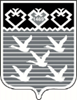 Чǎваш РеспубликиШупашкар хулин пуҪлĂхĔХуШу